Images for Cell Line: Hela-Mitotrap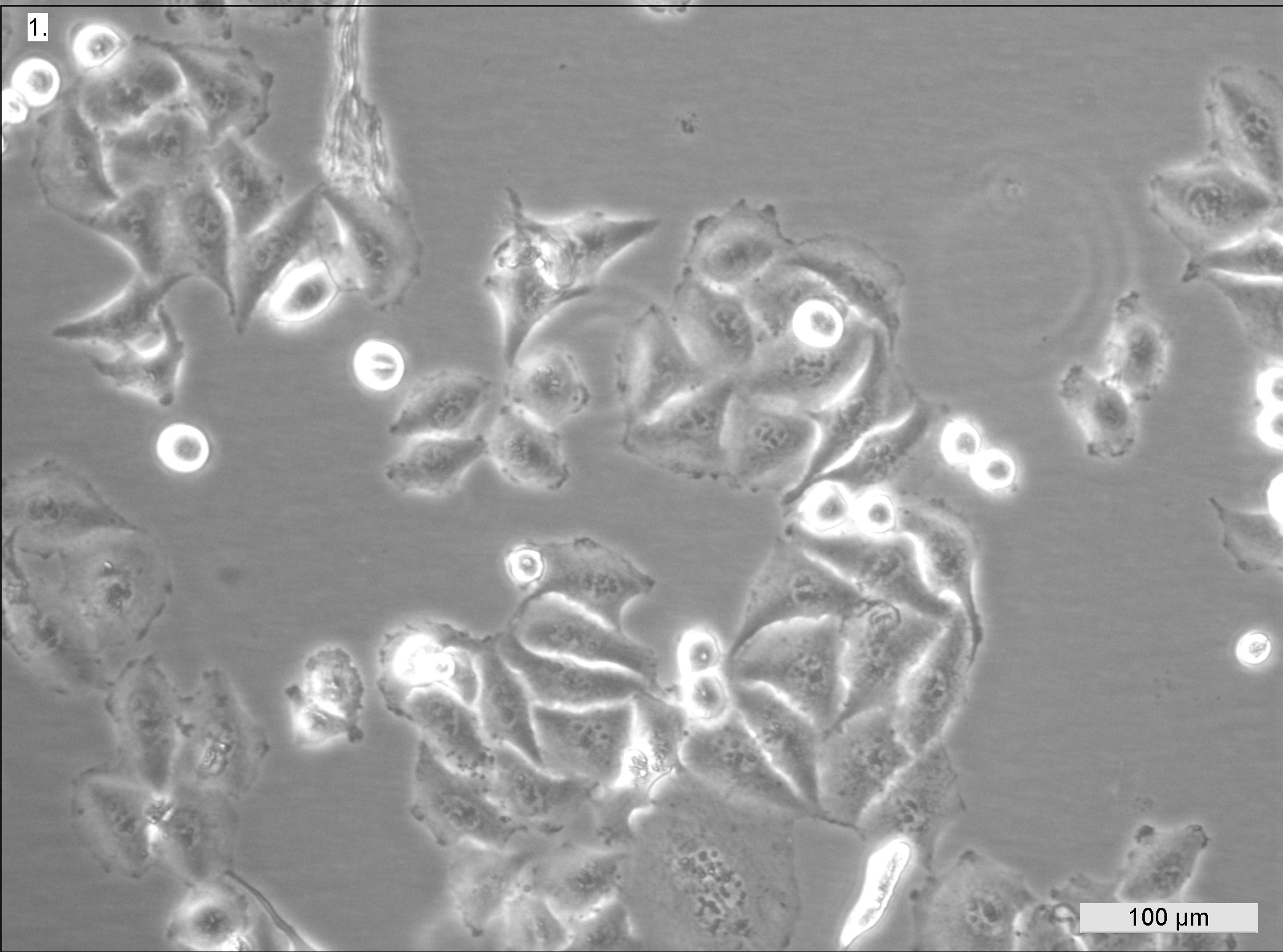   ECACC 15042201             Hela-Mitotrap             Early log-phase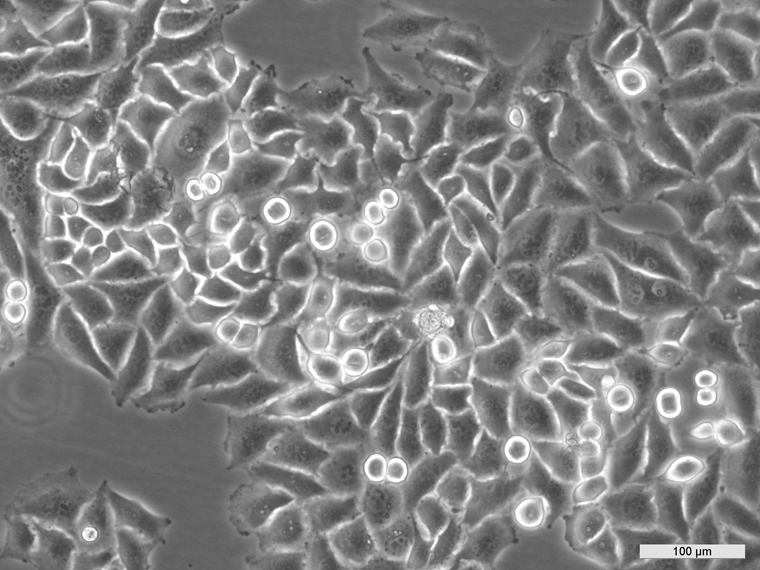 ECACC 15042201            Hela-Mitotrap               Mid log-phase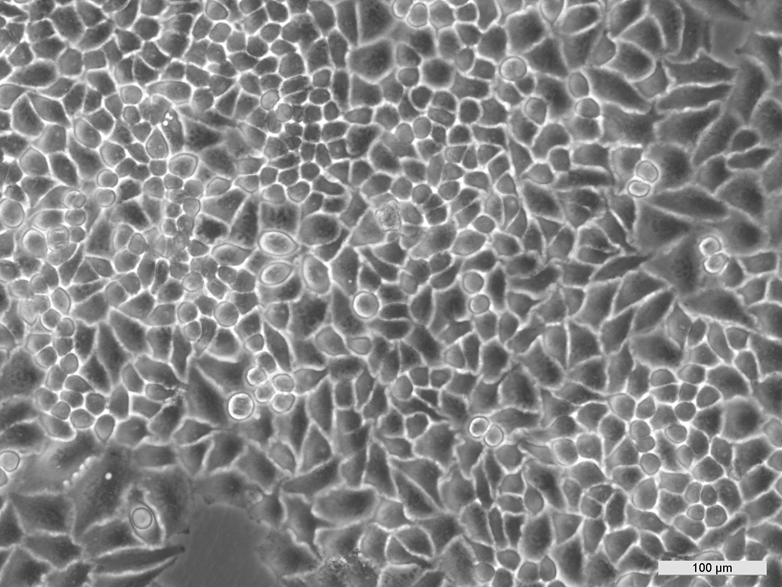            ECACC 15042201               Hela-Mitotrap                        Late log-phase